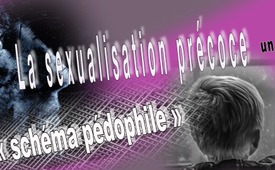 La sexualisation précoce un « schéma pédophile » 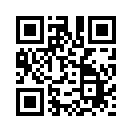 Sans débat public, on fait progresser sous des pressions considérables la sexualisation précoce des enfants dans les plans de formation des pays occidentaux.Sans débat public, on fait progresser sous des pressions considérables la sexualisation précoce des enfants dans les plans de formation des pays occidentaux. Un argument avancé est qu’une éducation sexuelle précoce aiderait à développer la confiance en soi de l’enfant et jouerait donc un rôle essentiel dans la prévention d’abus sexuels. Le psychiatre, neurologue et psychothérapeute, le Dr. Raphael Bonelli, a un point de vue différent. Selon lui, la sexualisation précoce contient un « schéma pédophile » par excellence. De ses propres expériences thérapeutiques auprès des victimes et des auteurs d’abus sexuels, il rapporte le fait suivant : Les abus sexuels envers les mineurs commencent en fin de compte toujours « par l’encouragement par l’auteur d’une éducation sexuelle et d’un intérêt exceptionnel envers la sexualité inadaptés à l’âge de l’enfant concerné. » Celui qui fait avancer la sexualisation précoce en dépit de tels avertissements se rend suspect de poursuivre des intérêts pédophiles.de --Sources:SOURCES :
http://www.gesetze-im-internet.de/gg/art_6.html
http://www.mumdadandkids.eu/de/europaischer-gerichtshof-fur-menschenrechte-ehe-ist-die-verbindung-zwischen-mann-und-frau
Buch: Thilo Sarrazin „Wunschdenken“, DVA, ISBN 978-3-421-04693-2, Seite 80Cela pourrait aussi vous intéresser:#SexualisationPrecoce - précoce - www.kla.tv/SexualisationPrecoceKla.TV – Des nouvelles alternatives... libres – indépendantes – non censurées...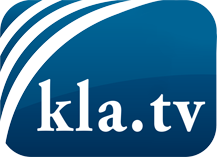 ce que les médias ne devraient pas dissimuler...peu entendu, du peuple pour le peuple...des informations régulières sur www.kla.tv/frÇa vaut la peine de rester avec nous! Vous pouvez vous abonner gratuitement à notre newsletter: www.kla.tv/abo-frAvis de sécurité:Les contre voix sont malheureusement de plus en plus censurées et réprimées. Tant que nous ne nous orientons pas en fonction des intérêts et des idéologies de la système presse, nous devons toujours nous attendre à ce que des prétextes soient recherchés pour bloquer ou supprimer Kla.TV.Alors mettez-vous dès aujourd’hui en réseau en dehors d’internet!
Cliquez ici: www.kla.tv/vernetzung&lang=frLicence:    Licence Creative Commons avec attribution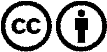 Il est permis de diffuser et d’utiliser notre matériel avec l’attribution! Toutefois, le matériel ne peut pas être utilisé hors contexte.
Cependant pour les institutions financées avec la redevance audio-visuelle, ceci n’est autorisé qu’avec notre accord. Des infractions peuvent entraîner des poursuites.